						PROFESORA: CLAUDIA CAVIERES JARA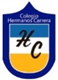 ACTIVIDADESCURSO: QUINTO BASICO    FECHA: 18-MARZO-2020a). - Dibujar y pintar con lápices de colores, paisajes de Chile en la actualidad.Materiales: Block mediado.Lápices de colores.Lápiz grafito. Ejemplo: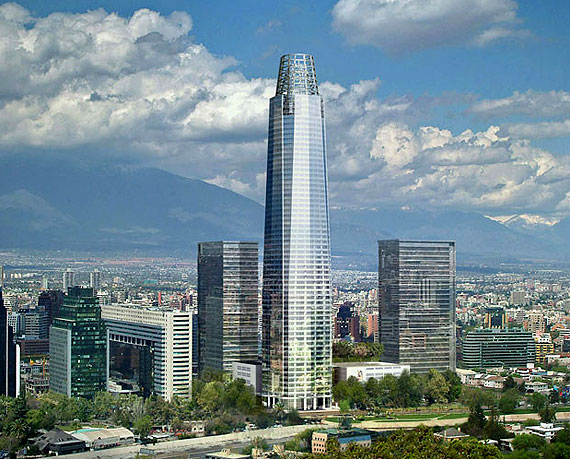 OBJETIVO: OA1Crear trabajos de arte y diseños a partir de sus propias ideas y de la observación del: Entorno cultural: Chile, su paisaje y sus costumbres en el presente.